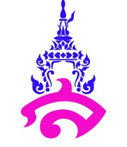 					    แผนการจัดการเรียนรู้ที่ ๑
หน่วยการเรียนรู้ที่ ๗						เรื่อง การเขียนสื่อสารเชิงกิจธุระ
แผนการจัดการเรียนรู้ เรื่อง กรอกแบบฟอร์มรอบคอบคิด
ผู้สอน อาจารย์จารุวัลย์  พิมผนวช					จำนวน  ๒  คาบ  มาตรฐานการเรียนรู้/ตัวชี้วัด
 	มาตรฐาน  
 		มาตรฐาน ท ๒.๑  	ใช้กระบวนการเขียนเขียนสื่อสาร เขียนเรียงความ ย่อความ และเขียน					เรื่องราวในรูปแบบต่าง ๆ เขียนรายงานข้อมูลข่าวสารสนเทศและรายงาน				การศึกษาค้นคว้าอย่างมีประสิทธิภาพ
 	ตัวชี้วัด		ท ๒.๑ ม. ๔-๖/๑	เขียนสื่อสารในรูปแบบต่าง ๆ ได้ตรงตามวัตถุประสงค์ โดยใช้ภาษา				เรียบเรียงถูกต้อง มีข้อมูลและสาระสำคัญชัดเจน		ท ๒.๑ ม. ๔-๖/๘	มีมารยาทในการเขียนจุดประสงค์การเรียนรู้
 		๑.   อธิบายความหมายของการเขียนสื่อสารเชิงกิจธุระ  		๒.  อธิบายประเภทของแบบรายการ  		๓.   อธิบายคุณสมบัติพื้นฐานของผู้กรอกแบบฟอร์ม  		๔.   เขียนแผนภาพความคิดของแบบรายการ  		๕.   เขียนแผนภาพความคิดคุณสมบัติพื้นฐานของผู้กรอกแบบฟอร์ม  		๖.   ตระหนักถึงความสำคัญของการกรอกแบบฟอร์ม สาระสำคัญ		การเขียนสื่อสารเชิงกิจธุระใช้ในโอกาสติดต่อการงานกับบุคคลหรือหน่วยงานต่าง ๆ ซึ่งต้องกรอกหรือทำเครื่องหมายลงบนแบบรายการที่หน่วยงานนั้น ๆ จัดทำขึ้นและเข้าใจคุณสมบัติพื้นฐานการกรอกแบบรายการนั้น ๆ ด้วยสาระการเรียนรู้		๑. 	ความรู้			๑)  ความหมายของการเขียนสื่อสารเชิงกิจธุระ			๒) ประเภทของแบบรายการ 			๓) คุณสมบัติพื้นฐานของผู้กรอกแบบรายการ		๒. ทักษะ/กระบวนการ/กระบวนการคิด			การจำแนก การให้เหตุผล การจัดระบบความคิดเป็นแผนภาพ การปฏิบัติ/การสาธิต การประยุกต์/การปรับปรุง การประเมินค่า การสรุปความรู้		๓. 	คุณลักษณะอันพึงประสงค์			ซื่อสัตย์สุจริต  มีวินัย  ใฝ่เรียนรู้  มุ่งมั่นในการทำงาน  มีจิตสาธารณะ		๔. 	สมรรถนะสำคัญของผู้เรียน			ความสามารถในการสื่อสาร  ความสามารถในการคิด  ความสามารถในใช้ทักษะชีวิตความสามารถในการใช้เทคโนโลยีหลักฐานการเรียนรู้		แบบรายการการวัดและการประเมินผลการเรียนรู้ 		๑.  วิธีการวัดและประเมินผล                  	๑)  สังเกตพฤติกรรมของนักเรียนในการเข้าร่วมกิจกรรม                   	๒)  สังเกตพฤติกรรมของนักเรียนในการเข้าร่วมกิจกรรมกลุ่ม                   	๓)   ตรวจผลงานของนักเรียน		๒. เครื่องมือ                    	๑)  แบบสังเกตพฤติกรรมของนักเรียนในการเข้าร่วมกิจกรรม                    	๒) แบบสังเกตพฤติกรรมของนักเรียนในการเข้าร่วมกิจกรรมกลุ่ม		๓. เกณฑ์การประเมิน                   	๑)   การประเมินพฤติกรรมการเข้าร่วมกิจกรรม                          			ผ่านตั้งแต่  ๒  รายการ  ถือว่า  ผ่าน                          			ผ่าน	   ๑  รายการ  ถือว่า  ไม่ผ่าน                  	๒)    การประเมินพฤติกรรมการเข้าร่วมกิจกรรมกลุ่ม                          			คะแนน	๙-๑๐	ระดับ	ดีมาก                          			คะแนน	๗-๘	ระดับ	ดี                          			คะแนน	๕-๖	ระดับ	พอใช้                          			คะแนน	๐-๔	ระดับ	ควรปรับปรุง การจัดกิจกรรมการเรียนรู้		กิจกรรมนำเข้าสู่บทเรียน		๑. 	ครูเปิดวีดีทัศน์เรื่อง ขั้นตอน วิธีการ การกรอกข้อมูลลงชื่อใช้สิทธิเลือกตั้งล่วงหน้า กรณีไม่สามารถไปเลือกตั้ง ณ เขตที่ตนมีรายชื่ออยู่ในภูมิลำเนาได้ ของ กกต. จากนั้นให้นักเรียนร่วมแสดงความคิดเห็นว่าเหตุใดจึงต้องกรอกข้อมูลล่วงหน้า (ครูทราบว่าเพื่อเป็นการยืนยันสิทธิที่จะใช้ กรณีที่วันเลือกตั้งไม่สามารถกลับไปใช้สิทธิเลือกตั้งได้)		๒.	ครูสนทนากับนักเรียนว่า หากนักเรียนต้องไปกรอกข้อมูลติดต่อกับหน่วยงานใดหน่วยงานหนึ่ง นักเรียนจะต้องทราบหรือเตรียมข้อมูลเกี่ยวกับอะไรบ้าง (เมื่อนักเรียนตอบแล้วจะได้คำตอบที่หลากหลาย)			กิจกรรมพัฒนาผู้เรียน	๓. ให้นักเรียนศึกษาความรู้เรื่อง การกรอกแบบรายการ แล้วช่วยกันเขียนแผนภาพความคิดเรื่อง คุณสมบัติพื้นฐานการกรอกแบบรายการ 	คุณสมบัติพื้นฐานการกรอกแบบรายการ
 			ความรู้ความเข้าใจทั่ว ๆ ไปเกี่ยวกับเรื่องที่จะต้องกรอก
 			ความสามารถทางภาษา
 			ความซื่อตรง
 			ความรับผิดชอบ
 			ความรอบคอบครูนำตัวอย่างแบบรายการชนิดเดียวกัน ๒ ใบ ใบแรกกรอกข้อมูลครบถ้วน สะอาด ตรงความเป็นจริง ใบที่ ๒ กรอกข้อมูลไม่ครบและมีรอยลบขีดฆ่าหลายแห่ง จากนั้นให้นักเรียนแสดงความคิดเห็นต่อแบบรายการที่กรอกแล้วทั้ง ๒ ใบ ว่าใบใดดีหรือไม่ดีอย่างไร ครูคอยแนะนำเพิ่มเติมครูยกตัวอย่างแบบรายการหลาย ๆ ประเภท เช่น แบบรายการเช่าบ้าน แบบรายการกู้ยืม แบบรายการขอมีบัตรประชาชน แบบรายการขอผลการเรียน แล้วให้นักเรียนช่วยกันตอบว่าหากจะแยกแบบรายการที่กล่าวมานี้จะสามารถแบ่งได้กี่ประเภท โดยให้นักเรียนกลุ่มเดิมศึกษาร่วมกันให้นักเรียนรวบรวมความคิดเรื่อง ประเภทของแบบรายการ แล้วเขียนเป็นแผนภาพความคิด		 ขั้นสรุปกิจกรรมการเรียนรู้	
	 	๗.  ให้นักเรียนแต่ละกลุ่มส่งตัวแทนออกมานำเสนอผลงานหน้าชั้นเรียนทั้ง ๒ งานแต่ไม่ซ้ำคนเดิมทุกกลุ่มแสดงความคิดเห็นร่วมกัน ครูคอยแนะนำหรืออธิบายเพิ่มเติมให้นักเรียนทำใบกิจกรรม เรื่อง การกรอกแบบรายการ แล้วร่วมกันตรวจสอบความถูกต้องสื่อการเรียนรู้	
		๑.  สื่อวีดีทัศน์		๒.  ใบกิจกรรม	การประเมินผลตามสภาพจริง (Rubrics)		การประเมินผลงานนี้ให้ผู้สอนพิจารณาจากเกณฑ์การประเมินผลตามสภาพจริง (Rubrics)เรื่อง การกรอกแบบรายการข้อเสนอแนะของผู้บริหารสถานศึกษา....................................................................................................................................................................................................................................................................................................................................................................................................................................................................................................................................................................................................................................................................................................................................................................................................................................................................................................................................................................................................................................................................................................................................................................................................................................................................................................................................................................................................................................................................................................................................................................................................................................................................................................................................................................................................................................................................................................................................................................................................................................................................................................................................................................................................................................................................................................................................................................................................................................................................................................................................................................................................................................................................................................................................................................................................................................................................................................................................................................................................................................................................................................................................................................................................................................................................................................................................................................................................................................................................................................................................................................................................................................................................................................................................................................................................................................................................................................................................................................................ลงชื่อ..........................................................................ผู้บริหารสถานศึกษา 		     (.........................................................................)บันทึกผลการจัดกิจกรรมการเรียนรู้ 	๑. ผลการสอน	
....................................................................................................................................................................................................................................................................................................................................................................................................................................................................................................................................................................................................................................................................................................................................................................................................................................................................................................................................................................................................................................................................................         ๒. ปัญหา/อุปสรรค	
....................................................................................................................................................................................................................................................................................................................................................................................................................................................................................................................................................................................................................................................................................................................................................................................................................................................................................................................................................................................................................................................................................         ๓. ข้อเสนอแนะ/แนวทางแก้ไข	  
........................................................................................................................................................................................................................................................................................................................................................................................................................................................................................................................................................................................................................................................................................................................
............................................................................................................................................................................................................................................................................................................................................................ลงชื่อ.....................................................ครูผู้สอน  						 		(นางสาวจารุวัลย์  พิมผนวช)ใบกิจกรรม  เรื่อง  การกรอกแบบรายการให้นักเรียนตอบคำถามต่อไปนี้ให้ถูกต้องการเขียนสื่อสารเชิงกิจธุระ  คืออะไร____________________________________________________________________________________________________________________________________________________________________________________________________________________________________________________________________________________________________________แบบรายการ  หมายถึง_______________________________________________________________________________________________________________________________________________________________________________________________________________________________________________________________________________________________________________________________________________________________________________________แบบรายการมี______ประเภท ได้แก่    ___________________________________________________________________________    ___________________________________________________________________________    ___________________________________________________________________________    ___________________________________________________________________________คุณสมบัติขั้นพื้นฐานของผู้กรอกแบบรายการมีอะไรบ้าง    ___________________________________________________________________________    ___________________________________________________________________________    ___________________________________________________________________________    ___________________________________________________________________________    ___________________________________________________________________________ชื่อ.................................................................................................................ชั้น....................เลขที่............เฉลยใบกิจกรรม  เรื่อง  การกรอกแบบรายการ(ตัวอย่างคำตอบ)การเขียนสื่อสารเชิงกิจธุระ  คืออะไรการเขียนสื่อสารเชิงกิจธุระ คือ การเขียนที่ใช้โอกาสติดต่องานกับบุคคลหรือหน่วยงานต่าง ๆ ทั้งภาครัฐและเอกชนแบบรายการ หมายถึงแบบสำหรับใช้กรอกข้อความหรือทำเครื่องหมายต่าง ๆ ที่หน่วยงานราชการหรือหน่วยงานธุรกิจจัดทำขึ้น โดยเว้นช่องว่างไว้สำหรับให้บุคคลกรอกข้อความแบบรายการมี_________ประเภท  ได้แก่แบบรายการที่ใช้ติดต่อกับหน่วยงานทั้งภาครัฐและภาคเอกชนแบบรายการที่ผู้อื่นขอความร่วมมือให้กรอกแบบรายการที่ใช้ในองค์กรแบบรายการการทำสัญญาคุณสมบัติขั้นพื้นฐานของผู้กรอกแบบรายการมีอะไรบ้างความรู้ความเข้าใจทั่ว ๆ ไปเกี่ยวกับเรื่องที่จะต้องกรอกความสามารถทางภาษาความซื่อตรงความรับผิดชอบความรอบคอบ        ระดับคะแนน๔(๑๐ คะแนน)๓(๙ คะแนน)๒(๗-๘ คะแนน)๑(๕-๖ คะแนน)การกรอก
แบบรายการกรอกรายการได้ตามแบบครบถ้วน ถูกต้อง ชัดเจน สะอาด เรียบร้อย สามารถแนะนำผู้อื่นได้กรอกรายการได้ตามแบบครบถ้วน ถูกต้อง ชัดเจน แต่ไม่สะอาดเรียบร้อย ไม่สามารถแนะนำผู้อื่นได้กรอกรายการได้
ตามแบบแต่ไม่ครบถ้วนต้องถามผู้อื่นเป็นบางครั้งกรอกรายการได้ตามแบบแต่ไม่ครบถ้วนต้องถาม หรือดูแบบจากผู้อื่น